Č. j. 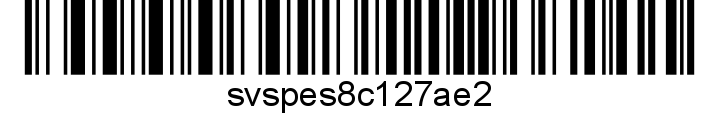 Nařízení Státní veterinární správy  jako místně a věcně příslušný správní orgán podle ustanovení § 49 odst. 1 písm. c) zák. č. 166/1999 Sb., o veterinární péči a o změně některých souvisejících zákonů (veterinární zákon), ve znění pozdějších předpisů, v souladu s ustanovením § 75a veterinárního zákona a podle nařízení Evropského parlamentu a Rady (EU) 2016/429 ze dne 9. března 2016 o nákazách zvířat a o změně a zrušení některých aktů v oblasti zdraví zvířat („právní rámec pro zdraví zvířat“), v platném znění, a nařízení Komise v přenesené pravomoci (EU) 2020/687 ze dne 17. prosince 2019, kterým se doplňuje nařízení Evropského parlamentu a Rady (EU) 2016/429, pokud jde o pravidla pro prevenci a tlumení určitých nákaz uvedených na seznamu, (dále jen „Nařízení Komise 2020/687“) ukončujeochranná a zdolávací opatření ve vymezeném uzavřeném pásmu v souvislosti s výskytem nebezpečné nákazy vysoce patogenní aviární influenzy v k.ú. 700835 Kožlí u Myštic (okres Strakonice) v Jihočeském kraji vyhlášená nařízením Státní veterinární správy č.j.  ze dne 05.01.2023 ve znění změny č.j. SVS/2023/007159-C ze dne 12.01.2023 ve znění č.j.  ze dne 26.01.2023 a zrušujenařízení Státní veterinární správy č.j. nařízení Státní veterinární správy č.j. SVS/2023/007159-C ze dne 12.01.2023 anařízení Státní veterinární správy č.j.  ze dne 26.01.2023.Zrušení vyhlášených ochranných a zdolávacích opatřeníVzhledem k tomu, že uplynula minimální doba trvání opatření v ochranném pásmu stanovená v příloze X nařízení Komise 2020/687 a minimální doba trvání opatření v pásmu dozoru stanovená v příloze XI nařízení Komise 2020/687 a byly splněny požadavky uvedené v článku 39 odst. 1 nařízení Komise 2020/687 ke zrušení opatření v ochranném pásmu a požadavky uvedené v článku 55 odst. 1 nařízení Komise 2020/687 ke zrušení opatření v pásmu dozoru, není již nezbytné provádět opatření v těchto pásmech. Z výše uvedených důvodů se ruší opatření přijatá v uzavřeném pásmu a zároveň se ruší uzavřené pásmo definované v nařízení Státní veterinární č.j. .Společná a závěrečná ustanovení(1) Toto nařízení nabývá podle § 2 odst. 1 a § 4 odst. 1 a 2 zákona č. 35/2021 Sb., o Sbírce právních předpisů územních samosprávných celků a některých správních úřadů . Datum a čas vyhlášení nařízení je vyznačen ve Sbírce právních předpisů. (2) Toto nařízení se vyvěšuje na úředních deskách krajského úřadu a všech obecních úřadů, jejichž území se týká, na dobu nejméně 15 dnů a musí být každému přístupné u krajské veterinární správy, krajského úřadu a všech obecních úřadů, jejichž území se týká.  (3) Státní veterinární správa zveřejní oznámení o vyhlášení nařízení ve Sbírce právních předpisů na své úřední desce po dobu alespoň 15 dnů ode dne, kdy byla o vyhlášení vyrozuměna. V dne MVDr. František Kouba, Ph.D.ředitel Krajské veterinární správyStátní veterinární správy 
pro Jihočeský kraj,podepsáno elektronickyObdrží: